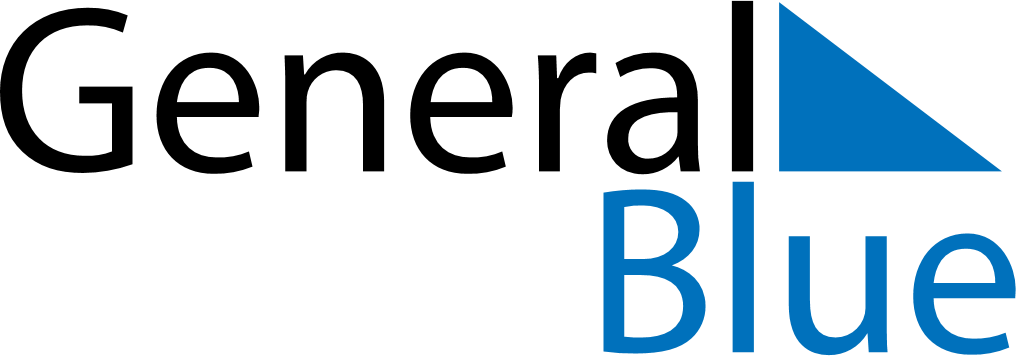 October 2019October 2019October 2019October 2019October 2019October 2019SloveniaSloveniaSloveniaSloveniaSloveniaSloveniaMondayTuesdayWednesdayThursdayFridaySaturdaySunday123456789101112131415161718192021222324252627Sovereignty Day28293031Reformation DayNOTES